
    СОВЕТ ДЕПУТАТОВ                           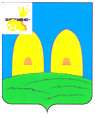 ОСТЕРСКОГО СЕЛЬСКОГО ПОСЕЛЕНИЯРОСЛАВЛЬСКОГО РАЙОНА СМОЛЕНСКОЙ ОБЛАСТИРЕШЕНИЕот 06 ноября 2020 года                                                                                    № 24 О внесении изменений в Положение о бюджетном процессе в муниципальном образовании  Остерского сельского поселения Рославльского района Смоленской области         В соответствии с Федеральным законом от 12.11.2019 № 367-ФЗ «О приостановлении действия отдельных положений Бюджетного кодекса Российской Федерации и установлении особенностей исполнения бюджетов бюджетной системы Российской Федерации в 2020 году», Федеральным законом от 06.10.2003 № 131-ФЗ «Об общих принципах организации местного самоуправления в Российской Федерации», Уставом Остерского сельского поселения Рославльского района Смоленской области, Совет депутатов Остерского сельского поселения Рославльского района Смоленской области   РЕШИЛ:         1.Внести в Положение о бюджетном процессе в муниципальном образовании  Остерского  сельского  поселения Рославльского района Смоленской области, утвержденное решением Совета депутатов Остерского  сельского поселения Рославльского района Смоленской области от 29.08.2014 № 24 (в редакции решений Совета депутатов Остерского  сельского поселения Рославльского района Смоленской области от 30.10.2015 № 9, от 11.11.2016 № 19, от 26.10.2017 № 27, от 05.12.2019 № 24,от 22.05.2020 № 5),  следующие изменения:        1)  приостановить до 1 января 2021 года действие части 2 статьи 22 «Прогнозирование доходов местного бюджета»;              2)   приостановить до 1 января 2021 года действие части 1 статьи 32 «Внесение проекта решения о местном бюджете в Совет депутатов сельского поселения»;       3) приостановить до 1 января 2021 года действие части 1 статьи 42 «Использование доходов, фактически полученных при исполнении местного бюджета сверх утвержденных решением о местном бюджете».       2.  Настоящее решение подлежит официальному опубликованию в газете «Рославльская правда» и размещению на официальном сайте Администрации Остерского сельского поселения Рославльского района Смоленской области в информационно-телекоммуникационной сети Интернет.       3. Контроль исполнения настоящего решения возложить на комиссию Совета депутатов Остерского сельского поселения Рославльского района Смоленской области по бюджету, финансовой и налоговой политике по вопросам муниципального имущества (А.А.Миронова).Глава муниципального образованияОстерского сельского поселенияРославльского района Смоленской области                                       С.Г.Ананченков  